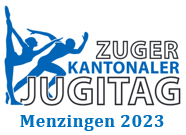 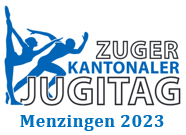 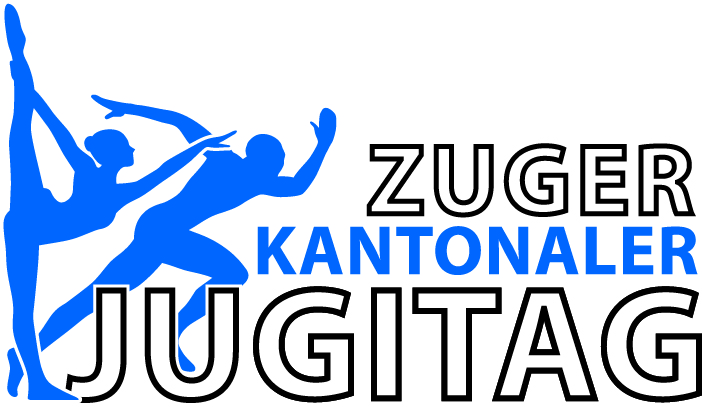 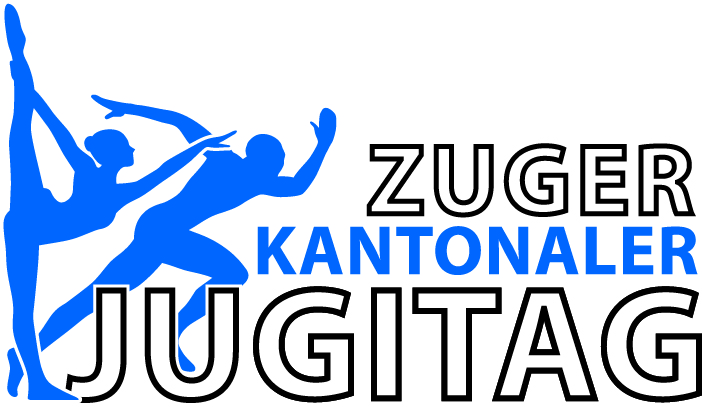 KANTONALER JUGITAG, 21. Mai 2023 in MENZINGENKampfrichtermeldung Gruppen & LeichtathletikGeschätzte Leiterinnen und LeiterFür die Sparten Piccolo, Allround, Fitness sowie Geräteturnen und Leichtathletik benötigen wir gesamthaft gegen 150 Wertungsrichter-/innen.Gemäss Ausschreibung muss jede Riege (Mädchen wie Knaben) mindestens 4 Kampfrichter/-innen stellen (ab 40 Teilnehmenden: pro weitere 10 Kinder einen zusätzlichen Kampfrichter/-innen), ansonsten wird die Anmeldung der Riege NICHT angenommen. Mindestalter 16 Jahre jung. Achtung: Die Kampfrichter können nicht mit dem Extrabus an den Jugitag reisen, da die Kampfrichtersitzung früher stattfindet.Bitte die brevetierten Kampfrichter-/innen (LA) vermerken. Vielleicht haben eure Kampfrichter/-innen auch eine Wunschdisziplin bzw. Einsatzort, bitte lasst uns das wissen. Vielen Dank.Die Mädchenriege 	 meldetDie Knabenriege   	 meldet(Achtung: mit Doppelklick gelangt ihr in die Excel-Liste und könnt weitere Wertungsrichter erfassen) Die Anmeldung per E-Mail ist verbindlich!Kontaktadresse:		Telefon Nummer:		E-Mail-Adresse:		Anmeldung bis 26. Februar 2023 per Mail an: jugitag@zgtv.chBemerkungen:		